The 16th Jewish Culture Festival - Singer's WarsawJewish. Warsaw. International.One of the most vital and dynamic cultural events in Warsaw. Jazz, pop, cabaret revues, theatre, literature, visual arts, history 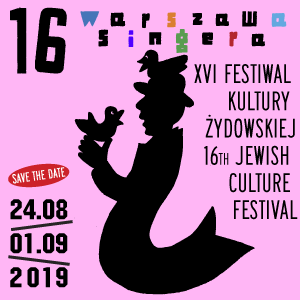 and tradition of Jews, Poland, Warsaw. A wide-ranging offer for children and families.For the first time, the Festival welcomes Naom Vazana from Israel who will be accompanied by Tomasz Kukurba, the leader of the famous Polish klezmer formation - Kroke. Adrienne Haan, German-Luxembourg vocalist, and actress with an overwhelming stage temperament and a great appreciation for the 1920s and 1930s cabaret songs will perform in a concert “Tehorah.” The tango fans will be pleased to hear about “The Good Old Days - Polish Tango Show” prepared by Sawars Tango Orquestra. It is one of the very few instrumental formation with a genuine interest and bond with orquesta tipica and tango ensembles in the pre-war Warsaw. On the stage, we’ll see Anna Dereszowska and Andrzej Seweryn. Polish folk traditions will be presented by Kapela Brodów, a band started by Witek Broda, a multi-instrumentalist and explorer of music traditions in various cultures, and Klezmer Orchestra of Sejny Theatre - since 1996 a breeding ground for new generations of klezmer music interpreters. The Group will perform with Frank London, a trumpeter and composer, one of the most important klezmer musicians, during Klezmers’ Night. Once again, the Festival will be a great opportunity to hear the excellent Młynarski-Masecki Jazz Band. They will interpret the 1920s hits written by outstanding composers, including Henryk Wars, Jerzy Petersburski, brothers Artur and Henryk Gold. A clarinetist and composer, Paweł Szamburski has prepared especially for Singer's Warsaw Festival Hassidic songs and niguns. Fans of Marek Dyjak will have a chance to hear his concert Jasminum during which the artist will present orchestrated and re-arranged music composed by the 1920s and 1930s artists with a Jewish background,  H. Wars, and J. Petersburski.The Festival will be inaugurated by the grand, première concert given by cantors in the Nożyk Synagogue. This year we will hear Yaakov Lemmer from the USA, Yoni Rose from Germany and the boy-cantor Aharon Shtark from Israel accompanied by Menachem Bristowski.An interesting option for the jazz fans will be “Hammond Summit.” For the third time, musicians playing the same instrument (last year violin and before that - clarinet) will come together to perform in an innovative series of concerts.  This year, it will be an unusual convention featuring: Kajetan Galas, Paweł Tomaszewski and Kit Downes from the UK. Italian group Erodoto Project will perform a concert “Molòn labè” in an attempt to revive and convey rhythms and the feel of the Mediterranean with its varied traditions and culture. One of the leading Polish jazz pianists, Kuba Stankiewicz, will present music composed by Roman Statkowski, a congenial 19th and 20th-century Polish composer. There are also many interesting options for theatre lovers. Among others, Spanish performance “Cartographer” (“El Cartógrafo”) featuring a plot that takes place in Warsaw in 1940 and now. War will also be the subject of the monodrama presented by Italian actress, Lucia Vita, and her “It has been” (“Questo è stato”), an adaptation of a piercing history of Piera Sonnino's family featured in a book of the same title. Of course, we will show performances of our very own Jewish Theatre: including this year's premiere: “The Jazz Singer,” a musical directed by Wojciech Kościelniak and featuring a story about jazz singer who wants to escape Jewish home and cantorial tradition. It is worth to drop by and see a show from Poznań - “Michaś.” Made by Teatr Ósmego Dnia and Stonewall Group, this monodrama has been dedicated to Professor Michał Głowiński, a notable Polish literary scholar. The show was directed by Mike Urbaniak with Piotr Nerlewski performing.Singer's Warsaw also means plenty of fun for children and families. It is worth to recommend “A Cup,” a musical prepared by SCENA Artistic Center, showing the war from the children's perspective. It's a play about children, for children and with children in the main roles.The finale of this year's Singer Festival will traditionally take place in the open air on Grzybowski Square. Every year this fantastic event attracts thousands of people. This time, we will hear the legendary violinist - Nigel Kennedy performing the concert inspired by “The Magician from Lublin” written by I.B. Singer and George Gershwin's compositions.We have presented selected items from the program. A detailed program is available soon at www.festiwalsingera.pl and on FB www.facebook.com/FestiwalSingeraJewish Culture Festival Singer's Warsaw24 August – 1 September 2019